В соответствии с Законом Красноярского края от 24.04.2008 N 5-1565 «Об особенностях правового регулирования муниципальной службы в Красноярском крае», постановлением Совета администрации Красноярского края от 29.12.2007 № 512-п «О нормативах формирования расходов на оплату труда депутатов, выборных должностных лиц местного самоуправления, осуществляющих свои полномочия на постоянной основе, лиц, замещающих иные муниципальные должности, и муниципальных служащих», статьей 23 Устава Ужурского района Красноярского края, Ужурский районный Совет депутатов РЕШИЛ:1. Внести в Положение о системе оплаты труда муниципальных служащих муниципального образования Ужурский район, утвержденное решением  Ужурского районного Совета депутатов от 15.12.2010 № 11-86р следующие изменения:1.1. Пункт 2.2 раздела 2 Положения дополнить подпунктом к) следующего содержания:«к) иные выплаты в соответствии с федеральными законами.». 1.2. Раздел 11 «Иные выплаты муниципальным служащим» Положения читать в следующей редакции:«11.1. Иные выплаты  муниципальным служащим в соответствии с федеральными законами осуществляются правовым актом представителя нанимателя (работодателя), за исключением случая, предусмотренного пунктом 11.2 настоящего раздела, и определяется в размере, порядке и на условиях, установленных федеральным законодательством.11.2. При досрочном прекращении полномочий главы муниципального образования либо применения к нему по решению суда мер процессуального принуждения в виде заключения под стражу или временного отстранения от должности, в отсутствие правового акта представителя нанимателя (работодателя) и соглашения, указанного в статье 151 Трудового кодекса Российской Федерации, определяющих размер доплаты муниципальному служащему в связи с временным исполнением им полномочий главы муниципального образования, такая доплата устанавливается решением Ужурского районного Совета депутатов в размере, определяемом в соответствии с трудовым законодательством.11.3. Выплаты, предусмотренные настоящим разделом, определяются в пределах средств и с учетом нормативов формирования расходов на оплату труда муниципальных служащих, установленных Постановлением Совета администрации Красноярского края от 29.12.2007 № 512-П  «О нормативах формирования расходов на оплату труда депутатов, выборных должностных лиц местного самоуправления, осуществляющих свои полномочия на постоянной основе, лиц, замещающих иные муниципальные должности, и муниципальных служащих».1.3. Раздел 12 « Вступление настоящего Положения в силу»  читать в следующей редакции:«12.1. Настоящее Положение применяется к правоотношениям, возникающим с 1 апреля 2010 года». 2.  Настоящее решение вступает в силу на следующий день после официального опубликования (обнародования) в специальном выпуске газеты «Сибирский хлебороб».Председатель Ужурского  районного                       Глава Ужурского района            Совета депутатов                                                                                                             А.С. Агламзянов                                           К.Н. Зарецкий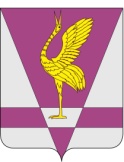 УЖУРСКИЙ РАЙОННЫЙ СОВЕТДЕПУТАТОВРЕШЕНИЕ       УЖУРСКИЙ РАЙОННЫЙ СОВЕТДЕПУТАТОВРЕШЕНИЕ       УЖУРСКИЙ РАЙОННЫЙ СОВЕТДЕПУТАТОВРЕШЕНИЕ       00.09.2022г. Ужур№  000рО внесении изменений в решение Ужурского районного Совета депутатов от 15.12.2010 № 11-86р «Об утверждении Положения о системе оплаты труда муниципальных служащих муниципального образования Ужурский район»   О внесении изменений в решение Ужурского районного Совета депутатов от 15.12.2010 № 11-86р «Об утверждении Положения о системе оплаты труда муниципальных служащих муниципального образования Ужурский район»   О внесении изменений в решение Ужурского районного Совета депутатов от 15.12.2010 № 11-86р «Об утверждении Положения о системе оплаты труда муниципальных служащих муниципального образования Ужурский район»   